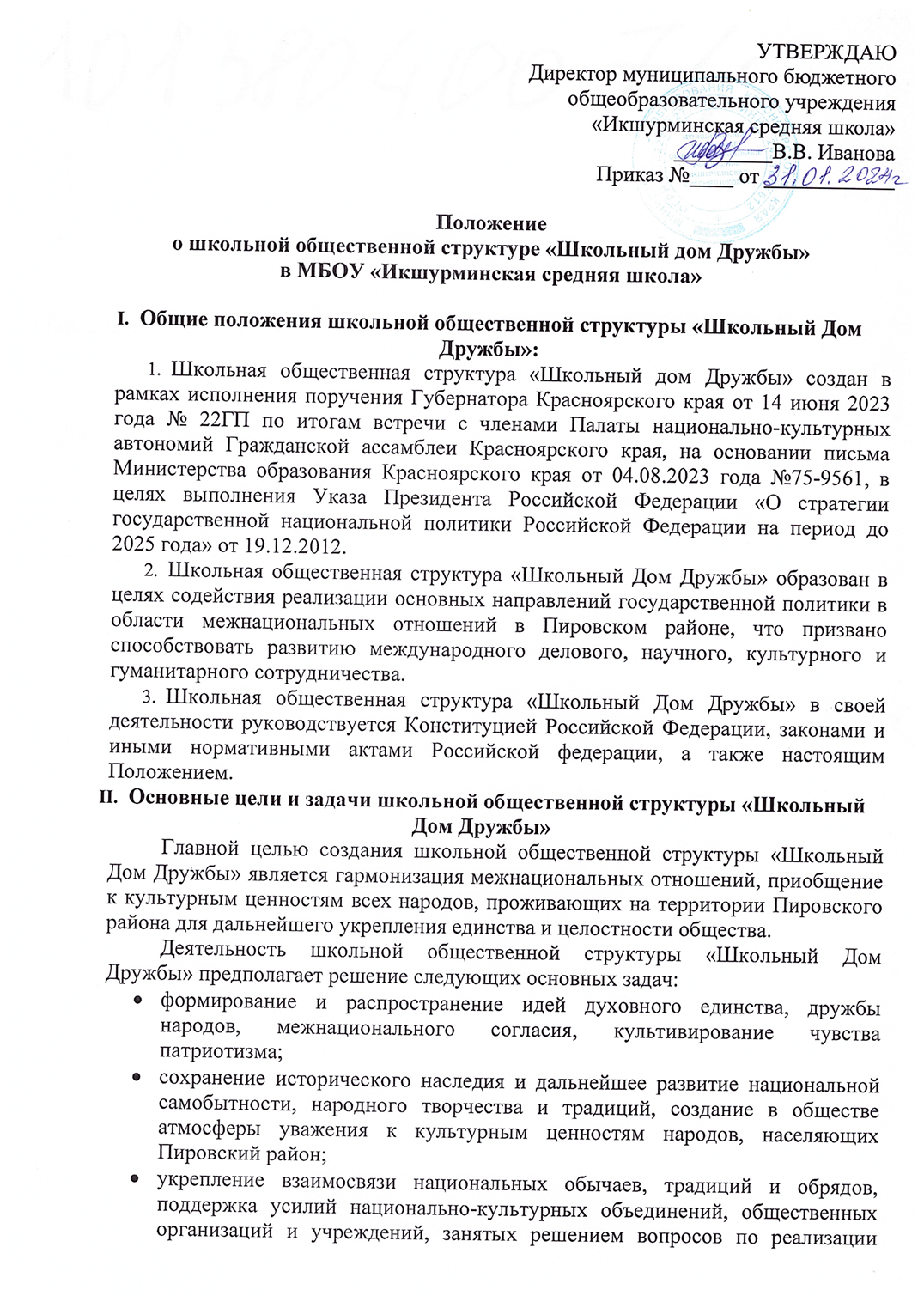 политики в области межнациональных отношений, в укреплении межнационального мира и согласия;содействие сохранению и развитию материального и нематериального культурного наследия народов Пировского района;реализация государственных программ в сфере национальной политики и патриотического воспитания граждан.Основные направления деятельности школьной общественной структуры «Школьный Дом Дружбы»:участие в реализации государственных программ в области национально- культурного развития;информационно-методическое обеспечение деятельности, направленное на поддержание межкультурного, межэтнического мира и согласия в Пировском районе;организационно-техническое содействие национально-культурным объединениям, организациям и учреждениям, занятым решением вопросов по реализации политики в области межнациональных отношений, в проведении мероприятий: собраний, конференций, съездов, концертов, приемов, презентаций, пресс-конференций, встреч с соотечественниками;проведение культурно-досуговых и иных мероприятий;формирование методических материалов, коллекций аудио-, видео-, фотоматериалов, подготовка, тиражирование и реализация информационно- справочных изданий, копий видеоматериалов и фонограмм;создание клубных формирований, творческих коллективов, студий, кружков народных ремесел и художественной самодеятельности;содействие сохранению и развитию материального и нематериального культурного наследия народов развитие межрегионального и международного сотрудничества;взаимодействие со средствами массовой информации в области гармонизации межнациональных отношений;объединение работы национальных общественных организаций, учреждений с целью решения вопросов по реализации политики в области межнациональных отношений, работы с национально-культурными объединениями, многонациональным населением в Пировском районе;участие в реализации проектов и программ в области межнациональных отношений, культурно-просветительской работы, формирования этнической толерантности в районе, содействие в научном и методическом обеспечении деятельности национально культурных объединений, а также организаций и учреждений, участвующих в реализации политики в области межнациональных отношений.Организация деятельности школьной общественной структуры «Школьный Дом Дружбы»Школьная общественная структура «Школьный Дом Дружбы» осуществляет свою деятельность во взаимодействии с органами исполнительной власти, правоохранительными органами, органами местного государственного управления, общественными объединениями, организациями и гражданами; с музеями и историко - культурными заповедниками; с иными учреждениями, организациями.Деятельность «Школьного дома дружбы» может быть, осуществляться через реализацию дополнительных общеразвивающих программ социально - гуманитарной направленности.Деятельность	осуществляется согласно утверждённому и согласованному Плану работы.Руководство деятельностью школьной общественной структуры «Школьный Дом Дружбы» осуществляет заместитель директора по ВР (воспитательной работе) МБОУ «Икшурминская средняя школа». Права и обязанности школьной общественной структуры
«Школьный Дом Дружбы»Школьная общественная структура «Школьный Дом Дружбы» имеет право:1. Запрашивать в установленном законодательством порядке и получать от государственных органов, органов местного самоуправления, учреждений и организаций информацию по предмету своей деятельности.Использовать материально-технические, кадровые, материальные ресурсы для осуществления своей деятельности.ПЛАН
работы школьной общественной структуры «Школьный Дом Дружбы»
на 2023-2024 учебный год№Наименование мероприятияСрокпроведенияМесто проведенияОтветственные лица1Неделя сказок народов мира1-4 классыФевральШколаКлассные руководители2Цикл тематических экскурсий «Моя малая Родина»1-11 классыФевраль - МартШколаРуководитель школьного музея3«Мы разные, но мы - россияне» - игра по станциямИюньШколаРуководитель ЛОК4Праздник песен, танцев и игр народов мира: «Вместе – дружная семья» МартШколаЗаместитель директора по ВР, советник по воспитанию, педагог- организатор,классные руководители5Тематические классные часы для 1-4 классов «Мир национальностей»  АпрельшколаКлассные руководители6Конкурс рисунков «Пусть всегда будет дружба!» 1-7 классыМайшколаПедагог- организаторУчитель ИЗО7Игровые программы: "В дружбе единство", "Многонациональный Красноярский край", "Красноярский край - единый дом", "Красноярский край - народы и традиции", "Азбука мира", "Народы нашего села", "Мы разные, но мы вместе".ИюньшколыРуководитель ЛОК,Классные руководителиОрганизационно-методическая деятельностьОрганизационно-методическая деятельностьОрганизационно-методическая деятельностьОрганизационно-методическая деятельностьОрганизационно-методическая деятельность8Разработка текущих внутренних нормативно-правовых документовВ течение годашколаЗаместитель директора по ВР, советник по воспитанию, педагог- организатор, классные руководители9Установление контактов с национально культурными объединениями, организациями и учреждениями, занятыми решением вопросов по реализации политики в области межнациональных отношенийВ течение годашколаЗаместитель директора по ВР, Советник по воспитанию10Сбор и подготовка материалов для отчётов и информационного сопровождения деятельности «Школьного дома дружбы»В течение годашколаЗаместитель директора по ВР, советник по воспитаниюИнформационно-издательская деятельностьИнформационно-издательская деятельностьИнформационно-издательская деятельностьИнформационно-издательская деятельностьИнформационно-издательская деятельность11Систематическое предоставление материалов для наполнения актуальнойинформацией о деятельности школьной общественной структуры «Школьный	ДомДружбы» раздела сайта и в школьной группе ВКВ течение годашколаЗаместитель директора по ВР, советник по воспитанию, педагог- организатор, классные руководители12Анкетирование и тестирование по конкретным показателям развития толерантности и межкультурного взаимопонимания в школе  Разработка анкет  Анкетирование учащихсяИюньшколаЗаместитель директора по ВР, советник по воспитанию, классные руководители